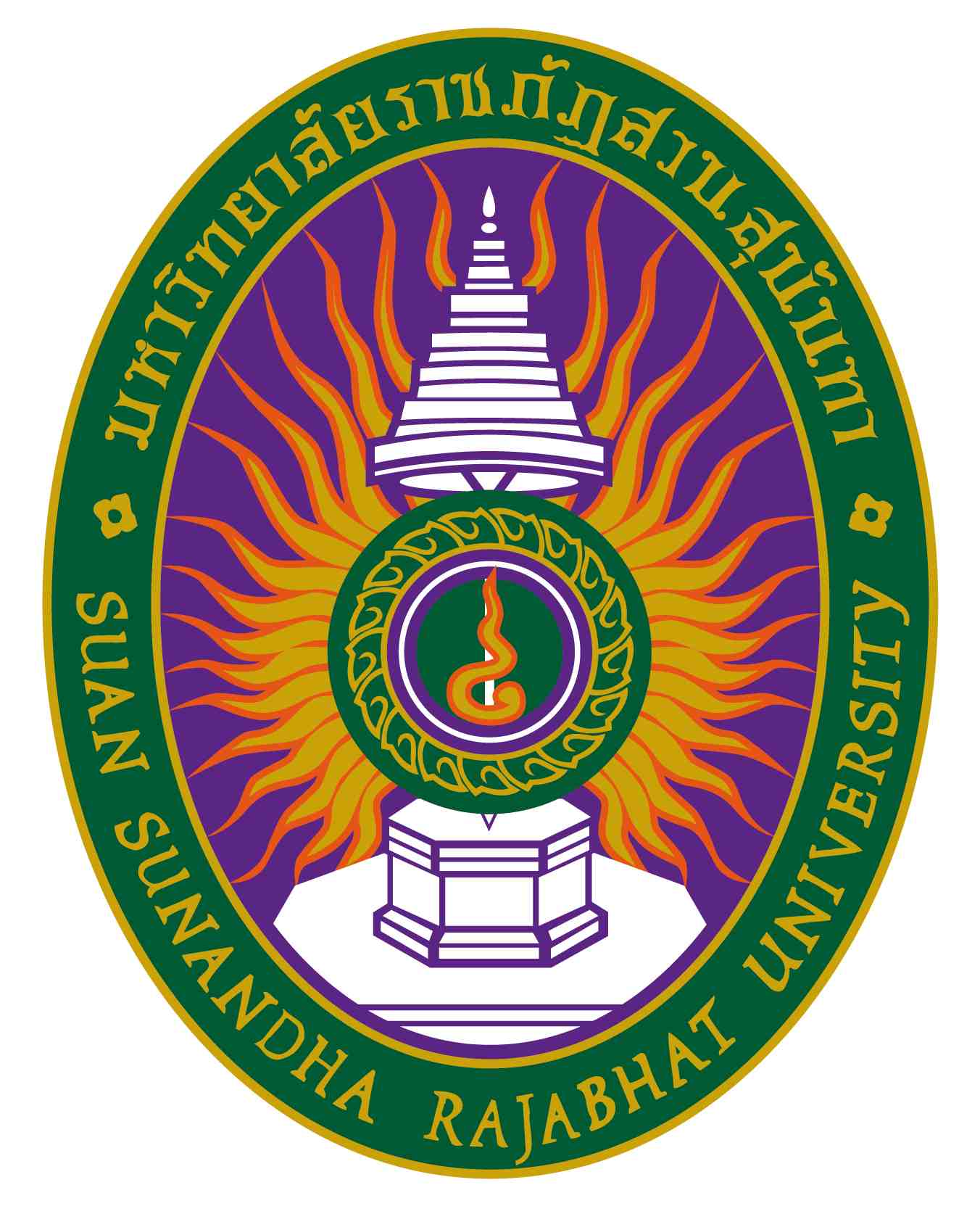                                                            รายละเอียดของรายวิชา( Course Syllabus )                                       รหัสวิชา NSG ๓๒๑๓ รายวิชา ประเด็นและการพัฒนาวิชาชีพพยาบาล                                สาขาวิชาพยาบาล วิทยาลัยพยาบาลและสุขภาพ มหาวิทยาลัยราชภัฏสวนสุนันทา                                                            ภาคการศึกษาที่ ๓ ปีการศึกษา ๒๕๖๔                                                                      หมวดที่ ๑ ข้อมูลทั่วไป๑.   รหัสและรายชื่อวิชารหัสวิชา                              NSG ๓๒๑๓ชื่อรายวิชาภาษาไทย               ประเด็นและการพัฒนาวิชาชีพการพยาบาลชื่อรายวิชาภาษาอังกฤษ            Issues and Professional Development๒.จำนวนหน่วยกิต                             ๒ หน่วยกิต  (๒-๐ -๔)๓.หลักสูตรและประเภทของรายวิชา     ๓.๑ หลักสูตร                                พยาบาลศาสตรบัณฑิต (หลักสูตรปรับปรุง พ.ศ. ๒๕๖๑)     ๓.๒ ประเภทรายวิชา                       หมวดวิชาชีพ	๔. อาจารย์ผู้รับผิดชอบรายวิชาและอาจารย์ผู้สอน     ๔.๑ อาจารย์ผู้รับผิดชอบรายวิชา        ผู้ช่วยศาสตราจารย์ กาญจนา ศิริเจริญวงศ์      ๔.๒ อาจารย์ผู้สอน                                                  ผู้ช่วยศาสตราจารย์ ดร. พรพรรณ     วรสีหะ   ผู้ช่วยศาสตราจารย์ ดร. ทัศนีย์        อรรถารส               ผู้ช่วยศาสตราจารย์ ดร. มัณทนาวดี  เมธาพัฒนะ   ผู้ช่วยศาสตราจารย์ ดร. บุญศรี        กิตติโชติพาณิชย์   ผู้ช่วยศาสตราจารย์ กาญจนา          ศิริเจริญวงศ์                                                   อาจารย์ จันทนา                        แจ้งเจนเวทย์                                                             ๕. สถานที่ติดต่อ                             วิทยาลัยพยาบาลและสุขภาพ kanjana.si@ssru.ac.th, kanj2558@gmail.com				    Tel ๐๙๔-๕๑๔-๒๔๖๑๖.  ภาคการศึกษา / ชั้นปีที่เรียน     ๖.๑ ภาคการศึกษาที่                     ๓/๒๕๖๔ ชั้นปีที่ ๔     ๖.๒  จำนวนผู้เรียนที่รับได้              จำนวน  ๑๑๗ คน๗. รายวิชาที่ต้องเรียนมาก่อน (Pre-requisite) (ถ้ามี)       ไม่มี๘. รายวิชาที่ต้องเรียนพร้อมกัน (Co-requisite) (ถ้ามี)      ไม่มี๙. สถานที่เรียน                              วิทยาลัยพยาบาลและสุขภาพ ๑๐. วันที่จัดทำหรือปรับปรุงรายละเอียดของรายวิชาครั้งล่าสุด  ๑๙  สิงหาคม  ๒๕๖๓หมวดที่ ๒ จุดมุ่งหมายและวัตถุประสงค์๑.จุดมุ่งหมายของรายวิชา    เพื่อให้นักศึกษามีความรู้ ความเข้าใจถึงปัจจัยจากภายในและต่างประเทศ ตลอดจนวิเคราะห์ประเด็นที่มีอิทธิพลต่อวิชาชีพและสังเคราะห์แนวทางเพื่อนำไปสู่การพัฒนาวิชาชีพการพยาบาล ๒.วัตถุประสงค์ในการพัฒนา/ปรับปรุงรายวิชา            เพื่อให้เป็นไปตามมาตรฐานและสอดคล้องกับหลักสูตรพยาบาลศาสตรบัณฑิต ฉบับปรับปรุง พ.ศ.๒๕๖๑ หมวดที่ ๓ ลักษณะและการดำเนินการ๓.๑. คำอธิบายรายวิชา                 การพัฒนาวิชาชีพการพยาบาลทั้งในและต่างประเทศ ในอดีต ปัจจุบันและอนาคต ปัจจัยที่ส่งผลกระทบต่อการพัฒนาวิชาชีพ วัฒนธรรมพยาบาล องค์กรแห่งวิชาชีพ การควบคุมวิชาชีพ   ประเด็นที่มีอิทธิพลต่อการพัฒนาวิชาชีพการพยาบาล แนวทางพัฒนาวิชาชีพด้านการบริหาร ด้านการศึกษา ด้านการบริการ และด้านการวิจัย	     Professional development particular at the local, national, and international levels in the past, current and future, factors influencing nursing professional development, nursing culture, professional organization, professional controlling, issues influencing nursing professional development, professional development guidelines for administration, education, services and research.๓.๒. จำนวนชั่วโมงที่ใช้ต่อภาคการศึกษา  ๓.๓ จำนวนชั่วโมงต่อสัปดาห์ที่อาจารย์ ให้คำปรึกษาและแนะนำทางวิชาการแก่นักศึกษาเป็นรายบุคคล/กลุ่ม                ๓.๓.๑ ปรึกษาผ่านโทรศัพท์มือถือ  Tel ๐๙๔ - ๕๑๔- ๒๔๖๑                  ๓.๓.๒ ปรึกษาผ่านจดหมายอิเลกโทรนิกส์ (Email )  kanjana.si@ssru.ac.th, kanj2558@gmail.com                ๓.๓.๓ ปรึกษาผ่านเครือข่ายสังคมออนไลน์ (Facebook / Line) Group line: Issues & PD-61                                        หมวดที่ ๔ การพัฒนาผลการเรียนรู้ของนักศึกษา๑. คุณธรรม จริยธรรม	๑.๑ คุณธรรมที่ต้องพัฒนา (๑) มีความซื่อสัตย์ มีวินัย ตรงต่อเวลา  (๒) มีความรับผิดชอบต่อตนเองและสังคม (๓) สามารถใช้ดุลยพินิจในการจัดการประเด็นหรือปัญหาทางจริยธรรม  (๔) แสดงออกถึงการเคารพสิทธิ  คุณค่า ความแตกต่าง และศักดิ์ศรีของความเป็นมนุษย์ของผู้อื่นและตนเอง (๕) แสดงออกถึงการมีจิตสาธารณะ คำนึงถึงส่วนรวมและสังคม  (๖) แสดงออกถึงการมีทัศนคติที่ดีต่อวิชาชีพการพยาบาล ตระหนักในคุณค่าวิชาชีพ และสิทธิของพยาบาล	๑.๒ วิธีการสอน(๑.) บรรยาย(๒)  สัมมนากลุ่ม (๓)  มอบหมายการทำงานกลุ่ม 	๑.๓ วิธีการประเมินผล(๑)  นักศึกษาเข้าเรียนมากกว่าร้อยละ ๘๐(๒)  ความรับผิดชอบต่องานกลุ่มและการส่งงานตามเวลาที่กำหนด (๓)  การพบอาจารย์ที่ปรึกษาอย่างสม่ำเสมอ(๔)  การแสดงความคิดเห็นในชั้นเรียน การสัมมนา การนำเสนอผลงานกลุ่ม(๕)  การเขียนอ้างอิงในรายงานถูกต้องตามรูปแบบที่กำหนด๒. ความรู้๒.๑ ความรู้ที่ต้องพัฒนา (๑)   มีความรอบรู้และความเข้าใจในสาระสำคัญของศาสตร์ที่เป็นพื้นฐานชีวิตทั้งด้านสังคมศาสตร์ มนุษยศาสตร์ วิทยาศาสตร์ คณิตศาสตร์ และวิทยาศาสตร์สุขภาพ  รวมถึงศาสตร์อื่นที่ส่งเสริมทักษะศตวรรษ ๒๑ ตลอดถึงความเป็นมนุษย์ที่สมบูรณ์ (๒)  มีความรู้และความเข้าใจในสาระสำคัญของศาสตร์ทางวิชาชีพการพยาบาลและการผดุงครรภ์อย่างกว้างขวางและเป็นระบบ (๓)  มีความรู้และความเข้าใจในระบบสุขภาพของประเทศ และปัจจัยที่มีผลต่อระบบสุขภาพ (๔) มีความรู้และตระหนักในงานวิจัยทางการพยาบาลที่เป็นปัจจุบัน และสามารถนำผลการวิจัยมาใช้ในการปฏิบัติทางการพยาบาล (๕) มีความรู้และความเข้าใจในการบริหารและการจัดการทางการพยาบาล (๖) ความรู้และความเข้าใจกฎหมายวิชาชีพและกฎหมายที่เกี่ยวข้อง หลักจริยธรรม จรรยาบรรณวิชาชีพ และสิทธิผู้ป่วย  (๗) มีความรู้และความเข้าใจ และเลือกใช้เทคโนโลยีดิจิทัลได้เหมาะสมกับประเภทการใช้งาน การสื่อสาร และผู้รับสาร ๒.๒ วิธีการสอน(๑) บรรยาย(๒) อภิปราย(๓) สัมมนากลุ่ม(๔) มอบหมายงานให้ศึกษาค้นคว้าในประเด็นที่กำหนดจากสื่อต่างๆ เช่น สื่อดิจิทัล วารสาร ตำรา๒.๓ วิธีการประเมินผล(๑) สอบข้อเขียน (๒) การจัดรูปแบบการสัมมนา(๓) การนำสัมมนา การร่วมสัมมนาและการแสดงความคิดเห็น(๔) การรายงานผลงานที่ได้รับมอบหมาย๓.ทักษะทางปัญญา๓.๑ ทักษะทางปัญญาที่ต้องพัฒนา (๑) สามารถสืบค้นข้อมูลจากแหล่งข้อมูลที่หลากหลาย วิเคราะห์ และเลือกใช้ข้อมูลในการอ้างอิงเพื่อพัฒนาความรู้และแก้ไขปัญหาอย่างสร้างสรรค์ (๒) สามารถคิดอย่างเป็นระบบ คิดสร้างสรรค์ คิดอย่างมีวิจารณญาณ เพื่อหาแนวทางในการแก้ไขปัญหาการปฏิบัติงาน และบอกถึงผลกระทบจากการแก้ไขปัญหาได้ (๓)  สามารถใช้กระบวนการทางวิทยาศาสตร์ ทางการวิจัย และนวัตกรรมในการแก้ไขปัญหาและการศึกษาปัญหาทางสุขภาพ๓.๒ วิธีการสอน(๑) มอบหมายให้ศึกษาค้นคว้าจากสื่อต่างๆในประเด็นที่กำหนด(๒) อภิปรายแสดงความคิดเห็นในชั้นเรียน/กลุ่มใหญ่(๓) วิเคราะห์เปรียบเทียบจุดอ่อน จุดแข็ง ทั้งในประเทศและต่างประเทศในประเด็นทางการพยาบาลที่กำหนด๓.๓ วิธีการประเมินผล(๑) รายงานการศึกษาประเด็นที่กำหนด การศึกษาพยาบาล การปฏิบัติพยาบาล การบริหารการพยาบาลและการวิจัย(๒) การอภิปรายแสดงความคิดเห็น การสรุปสาระสำคัญในประเด็นที่กำหนด๔. ทักษะความสัมพันธ์ระหว่างบุคคลและความรับผิดชอบ๔.๑ ทักษะความสัมพันธ์ระหว่างบุคคลและความรับผิดชอบที่ต้องพัฒนา (๑)  มีปฏิสัมพันธ์อย่างสร้างสรรค์กับผู้รับบริการ ผู้ร่วมงาน และผู้ที่เกี่ยวข้อง (๒)  สามารถทำงานเป็นทีมในบทบาทผู้นำและสมาชิกทีมในบริบทหรือสถานการณ์ที่หลากหลาย  (๓)  สามารถแสดงความคิดเห็นของตนเองอย่างเป็นเหตุเป็นผลและเคารพในความคิดเห็นของผู้อื่น (๔)  แสดงออกถึงการมีส่วนร่วมในการพัฒนาวิชาชีพและสังคมอย่างต่อเนื่อง๔.๒ วิธีการสอน(๑) มอบหมายให้ทำงานเป็นกลุ่ม(๒) มอบหมายงานให้สัมภาษณ์ประชาชนผู้รับบริการ/หัวหน้าพยาบาล/หัวหน้าตึกในสถานพยาบาลที่หลากหลาย๔.๓ วิธีการประเมินผล(๑) การนำเสนอผลงานและรายงานผลงานที่กำหนด(๒) การร่วมอภิปรายแสดงความคิดเห็นในประเด็นที่กำหนด(๓) ความรับผิดชอบในการทำงานเป็นทีมในฐานะเป็นผู้นำสัมมนาและผู้ร่วมสัมมนา๕. ทักษะการวิเคราะห์เชิงตัวเลขการสื่อสารและการใช้เทคโนโลยีสารสนเทศ๕.๑ ทักษะการวิเคราะห์เชิงตัวเลขการสื่อสารและการใช้เทคโนโลยีสารสนเทศที่ต้องพัฒนา(๑)  สามารถประยุกต์ใช้หลักทางคณิตศาสตร์ และสถิติ ในการปฏิบัติงาน (๒)  สามารถสื่อสารด้วยภาษาไทยและภาษาอังกฤษได้อย่างมีประสิทธิภาพ (๓)  สามารถใช้เทคโนโลยีสารสนเทศได้อย่างมีประสิทธิภาพและมีจริยธรรม  (๔) สามารถสื่อสารเพื่อให้ผู้รับบริการได้รับบริการสุขภาพอย่างปลอดภัย ๕.๒ วิธีการสอน(๑) มอบหมายงานให้ศึกษาค้นคว้าจากตำรา วารสารและสื่อดิจิทัลต่างๆทั้งภาษาอังกฤษและภาษาไทย(๒) แบ่งกลุ่มมอบหมายงานให้นำเสนอโดยใช้เทคโนโลยีสารสนเทศและมีการอ้างอิงแหล่งที่มาอย่างถูกต้องตามหลักวิชาการ๕.๓ วิธีการประเมินผล(๑) การสังเกตวิธีการนำเสนอด้วยสื่อเทคโนโลยีสารสนเทศที่เหมาะสมกับสถานการณ์(๒) การมีส่วนร่วมในการอภิปราย แสดงความคิดเห็นและการสัมมนาในฐานะผู้นำสัมมนาและผู้ร่วมสัมมนา                                       หมวดที่ ๕ แผนการจัดการเรียนการสอนและการประเมินผล๑. แผนการจัดการเรียนการสอนประเด็นการสัมมนาของกลุ่มทั้ง 5 กลุ่มแนวทางดำเนินการสัมมนา: บทบาทผู้นำสัมมนานักศึกษาระดมความคิดเห็นในกลุ่มตามรูปแบบการสัมมนาในหัวข้อที่กำหนดให้ โดยปรึกษาจากอาจารย์ที่ปรึกษาประจำกลุ่มนักศึกษาจัดทำเอกสารเชิญอาจารย์เข้าร่วมการสัมมนา ประกอบด้วยรายชื่อกลุ่ม ชื่อเรื่องสัมมนา เวลา สถานที่นักศึกษาแบ่งหน้าที่ความรับผิดชอบในด้านต่างๆ อาทิ พิธีกร/เลขานุการประจำกลุ่ม ผู้ดำเนินการนำสัมมนา ผู้ประสานงาน/ต้อนรับอาจารย์ การเตรียมสถานที่ เอกสาร โสตทัศนูปกรณ์ เครื่องดื่ม    วิธีการสัมมนา ประกอบด้วย ผู้ดำเนินการนำสัมมนา(Moderator) ทำหน้าที่กล่าวต้อนรับอาจารย์และสมาชิก เปิดประเด็น/ตั้งคำถามให้แก่สมาชิกในกลุ่ม เพื่อเปิดโอกาส อภิปราย/แสดงความคิดเห็น ทั้งนี้ผู้ดำเนินการนำสัมมนา (Moderator) จะต้องสรุปสาระสำคัญในแต่ละประเด็นที่ผู้ร่วมสัมมนาและหรือ/อาจารย์ที่เข้าร่วม ได้แสดงความคิดเห็น ก่อนเริ่มตั้งคำถามในประเด็นใหม่เมื่อได้คำตอบครอบคลุมทุกประเด็น/คำถามแล้ว ผู้ดำเนินการนำสัมมนา(Moderator)จะเป็นผู้สรุปสาระสำคัญทั้งหมดจากวงสัมมนาโดยสังเขปและกล่าวขอบคุณอาจารย์และสมาชิก ก่อนปิดการสัมมนานักศึกษาทุกกลุ่มรายงานความก้าวหน้าของการสัมมนาให้อาจารย์ผู้รับผิดชอบวิชา (ผศ.กาญจนา ศิริเจริญวงศ์) รับทราบเป็นระยะจนกว่าการสัมมนา การส่งรายงานรูปเล่มและประเมินผลการศึกษาเสร็จสิ้นรูปเล่มรายงานของกลุ่ม จัดทำฉบับสมบูรณ์พร้อมซีดีและส่งเล่มให้อาจารย์ผู้ร่วมสอนจำนวน 5 เล่ม ก่อนการสัมมนาอย่างน้อย 3 วัน  การจัดทำรูปเล่มรายงานปกรายงานเสนออาจารย์ พิมพ์ตามรูปแบบรายงานของมหาวิทยาลัยฯหัวข้อเรื่อง/ประเด็นการสัมมนาตามที่กำหนดเนื้อหาเขียนตามประเด็นการสัมมนาที่กำหนด โดยวิเคราะห์เปรียบเทียบ จุดแข็ง จุดอ่อน พร้อมยกเหตุผลอธิบายในแง่มุมต่างๆสรุปสาระสำคัญในประเด็นที่กำหนด ตลอดจนนำเสนอความคิดเห็นและข้อเสนอแนะการอ้างอิงและบรรณานุกรม เขียนตามรูปแบบ APA 6th edition  ๒. แผนการประเมินผลการเรียนรู้๖. ทรัพยากรประกอบการเรียนการสอน       กาญจนา ศิริเจริญวงศ์.(2553).ปัจจัยด้านเศรษฐกิจทีมีผลต่อวิชาชีพการพยาบาล.ใน วิจิตรา กุสุมภ์และคณะ.ประเด็นและแนวโน้มวิชาชีพ             การพยาบาล. (หน้า231-240). กรุงเทพ: สหประชาพาณิชย์.      คณะกรรมการหลักประกันสุขภาพแห่งชาติ. ยุทธศาสตร์การพัฒนาระบบหลักประกันสุขภาพแห่งชาติฉบับที่ 4 (2560-2564). http://stream.nhso.go.th/wp-content/uploads/2018/12/Book-Final-Upload.pdf      คณะกรรมการอำนวยการจัดทำแผนพัฒนาสุขภาพแห่งชาติฉบับที่12 (พศ. 2560-2564). กระทรวงสาธารณสุข      file:///C:/Users/ACER/Downloads/202560-2564).pdf.      จรัส สุวรรณเวลา. (2545). ความเสี่ยงในโรงพยาบาล. นนทบุรี: สถาบันพัฒนาและรับรองคุณภาพโรงพยาบาล.      แผนพัฒนาเศรษฐกิจแห่งชาติฉบับที่12 (2560-2564). http://www.royalthaipolice.go.th/downloads/plan12.pdf      แผนพัฒนาสุขภาพแห่งชาติ ฉบับที่ 12 (2560-2564) https://coggle-downloads-production.s3.eu-west-1.      แผนยุทธศาสตร์สุขภาพแห่งชาติ. (2560-2564). http://www.ubu.ac.th/web/files_up/80f2017031913062639.pdf       แผนฯ 12 ฉบับประชาชน นวัตกรรมคือหัวใจของการพัฒนา สำนักงานคณะกรรมการพัฒนาการเศรษฐกิจและสังคมแห่งชาติ               http://planning.dld.go.th/th/images/stories/section-5/2561/strategy09.pdf      ลออ หุตางกูร และคณะ. (2543). ประเด็นและแนวโน้มทางการพยาบาล: Nursing issues and Trends. นนทบุรี: สำนักพิมพ์       มหาวิทยาลัยสุโขทัยธรรมาธิราช.      วิจิตรา กุสุมภ์ และ กาญจนา ศิริเจริญวงศ์. (2553). ปัจจัยการเมือง การปกครองที่มีผลต่อวิชาชีพการพยาบาล.ใน วิจิตรา กุสุมภ์และคณะ.             ประเด็นและแนวโน้มวิชาชีพการพยาบาล. (หน้า243-254). กรุงเทพ: สหประชาพาณิชย์.      วิจิตรา กุสุมภ์ และคณะ. (2555). ประเด็นและแนวโน้มวิชาชีพการพยาบาล. (พิมพ์ครั้งที่ 2). กรุงเทพ: สหประชาพาณิชย์.       สถาบันรองรับรองคุณภาพสถานพยาบาล (องค์การมหาชน) (2564)..https://th_wikipedia.org/wiki/สถาบันรับรองคุณภาพสถานพยาบาล_               (องค์การมหาชน)        สมจิต หนุเจริญกุล.(2555). การปฏิบัติการพยาบาลขั้นสูง. (พิมพ์ครั้งที่ 2).กรุงเทพมหานคร: บริษัทจุดทอง     .  อนุวัฒน์ ศุภชุติกุล และประนอม โอทกานนท์. (2543). การประกันคุณภาพการศึกษาสาขาพยาบาลศาสตร์. กรุงเทพฯ:                         โรงพิมพ์แห่งจุฬาลงกรณ์มหาวิทยาลัย.          อุดมรัตน์ สงวนศิริธรรม. (2553). การพัฒนาวิชาชีพการพยาบาล:Professional Nursing Development.(พิมพ์ครั้งที่ 2) เชียงใหม่: โรงพิมพ์ช้างเผือก.        Carroll, P. (2006). Nursing Leadership and Management : A Practical Guide. Philadelphia: Delmar Publisher Inc        Ellis, JR. & Hartley, C.L. (2004). Nursing in Today World. (8th ed) Philadelphia: Lippincott William & Wilkins.        Ellis , JR. & Hartley, C.L. (2004). Managing and Coordinating Nursing Care. Philadelphia: Lippincott Company.             Harris, P. (2004). Cade Applications in Nursing Leadership & Management. U.S.A.: Lippincott Company.        Healthcare Accreditation. (2564). https://www.Imh.moph.go.th>assets>doc_uploads.        Hospital Accreditation. (2564). https://tgh-hospital.com/tgh-hos/web/photoliberys/XEko46DiIyIWu37dEb1k6Q/        Huston, CJ.(2014). Professional Issues in Nursing: Challenges and Opportunities. (3rd ed). Philadelphia:  Wolters Kluwer        Marquis, BL.& Huston, C.J. (2005). Leadership Roles and Management Functions in Nursing Theory & Application.                  U.S.A.: Lippincott Company.บรรยายสอนเสริมการฝึกปฏิบัติ/งานภาคสนาม/การฝึกงานการศึกษาด้วยตนเอง๓๐ตามความต้องการของนักศึกษา-๔ ชั่วโมงต่อสัปดาห์อาจารย์ ให้คำปรึกษาโทรศัพท์/ตารางเวลาผ.ศ กาญจนา         ศิริเจริญวงศ์   kanjana.si@ssru.ac.th Tel ๐๙๔-๕๑๔-๒๔๖๑พฤหัส/ศุกร์ ๙-๑๒ นผศ.ดร.ทัศนีย์         อรรถารสtassanee.at@ssru.ac.thTel ๐๘๑-๘๑๙-๘๕๒๒พฤหัส/ศุกร์ ๙-๑๒ นผศ.ดร. มัณทนาวดี  เมธาพัฒนะmuntanavadee.ma@ssru.ac.thTel ๐๖๔-๑๖๐-๕๔๔๔พฤหัส/ศุกร์๙-๑๒ นผศ.ดร.บุญศรี         กิตติโชติพาณิชย์boonsri.kt@ssru.ac.thTel ๐๘๙-๗๖๔-๔๕๘๕พฤหัส/ศุกร์๙-๑๒ นอาจารย์ จันทนา    แจ้งเจนเวทย์                                                                                                                                                chantana.ch@ssru.ac.th  Tel ๐๘๙-๙๘๖-๒๖๒๕พฤหัส/ศุกร์๙-๑๒ นครั้งที่วันที่ / เวลา                             หัวข้อการเรียนรู้ชม.กิจกรรมการเรียนการสอนอาจารย์ผู้สอนครั้งที่ 1: onsiteวันพฤหัสที่ 22 เมย. 25649.00 - 11.00 น.12.00-14.00 น.ปฐมนิเทศรายวิชาปัจจัยที่มีอิทธิพลต่อการพัฒนาวิชาชีพการพยาบาล- การเปลี่ยนแปลงของสังคม เศรษฐกิจ วิทยาศาสตร์และเทคโนโลยี- แผนพัฒนาเศรษฐกิจและสังคมแห่งชาติ (2560-2564)- แผนพัฒนาสุขภาพแห่งชาติ ฉบับที่ 12 (2560-2564)- Hospital/Healthcare Accreditation: HA- ประเด็นการอภิปราย “Healthcare’s Top Innovators:  Nurses.”               22-มคอ 3-website -มอบหมายดู VDO clip.ล่วงหน้า 1 สัปดาห์*www.youtube.com/watch?v=Q5iOIjp5yLQ&t=117s*Hospital Accreditation: HA-การศึกษาค้นคว้าด้วยตนเอง-นำเสนอผลการศึกษา-สะท้อนคิด-อภิปรายผศ.กาญจนา  ศิริเจริญวงศ์ครั้งที่ 2 onsiteวันพฤหัสที่29 เมย.. 25649.00 - 11.00 น.12.00 -14.00 น.ครั้งที่ 3 onsiteวันพฤหัสที่ 6 พค. 25649.00 -11.00 น.12.00-14.00 น.ครั้งที่ 4 onsiteวันพฤหัสที่ 13 พค. 25649.00-11.00 น.12.00-14.00 น.ด้านการศึกษา      - การศึกษาพยาบาลในประเทศไทยและต่างประเทศ    - หลักสูตรการศึกษาและการอบรม        - ประเด็นการอภิปราย “คุณภาพการศึกษา VS      คุณภาพบัณฑิต”ด้านการบริการ       -  สมรรถนะของพยาบาลวิชาชีพ   -  การปฏิบัติการพยาบาลโดยใช้หลักฐานเชิงประจักษ์      (Evidence Based Practice : EBP)   -  ประเด็นการอภิปราย “คุณภาพพยาบาลไทยกับ        ต่างประเทศ” เช่นสิงคโปร์ ฟิลิปปินส์ อเมริกาฯด้านการบริหาร    - บทบาทของหัวหน้าตึกในประเทศและต่างประเทศ   - บันไดความก้าวหน้า (career pathways) ของพยาบาล     วิชาชีพ    - การพัฒนาวิชาชีพการพยาบาลเพื่อเป็นผู้ประกอบการ                    - ประเด็นการอภิปราย “กลยุทธฺนักบริหารการพยาบาล”22222  2บรรยายpower pointวิดีโอคลิปอภิปรายบรรยายpower pointอภิปรายบรรยายpower pointอภิปรายผศ.ดร.ทัศนีย์อรรถารสผศ.ดร.มัณทนาวดีเมธาพัฒนะอ.จันทนาแจ้งเจนเวทย์                                                                                                                                                วันที่ เวลาเนื้อหาชม.กิจกรรมการเรียนการสอนอาจารย์ผู้สอนครั้งที่ 5 onsiteวันพฤหัสที่20 พค. 25649.00 - 11.00 น.12.00 – 14.00 น.ครั้งที่ 6 onsiteวันพฤหัสที่27 พค. 25649.00 - 11.00 น.ครั้งที่ 7 : onsiteวันพุธที่ 9 มิย. 25649.00 -12.00 น.13.00 -15.00 น.ครั้งที่ 8 : onsite วันพฤหัสที่ 10 มิย. 25649.00 -12.00 น.  วันพฤหัสที่: onsite17 มิย.25649.00-11.00 น.ด้านการวิจัย    -  ความสำคัญของการวิจัยต่อวิชาชีพการพยาบาล   -  การนำผลงานวิจัยไปใช้พัฒนาวิชาชีพ   -  นวัตกรรมทางการพยาบาล     “Issues in Nursing Profession” (วัฒนธรรมพยาบาล องค์กรแห่งวิชาชีพและการควบคุมวิชาชีพ) เตรียมสัมมนาใหญ่ 1 สัปดาห์การสัมมนาใหญ่ 5 กลุ่ม1. การศึกษากับการพัฒนาวิชาชีพการพยาบาล2. ก้าวสู่พยาบาลมืออาชีพ        3. ความท้าทายของนักบริหารการพยาบาล4. Nursing Innovation For Society5. Nurses: Healthcare Enterprise - สอบอัตนัย 5 ข้อ            - สรุปและประเมินผลรายวิชา2  22323  2บรรยายpower pointอภิปรายบรรยายพิเศษpower pointสัมมนาอภิปรายกลุ่มสัมมนาอภิปรายกลุ่มผศ.ดร.บุญศรีกิตติโชติพาณิชย์คณบดีผศ.ดร.พรพรรณวรสีหะ                                                                                                                                          พบอจ.ที่ปรึกษาผศ.ดร.ทัศนีย์ ผศ.ดร.มัณทนาวดีผศ.ดร.บุญศรีผศ. กาญจนา  อ.จันทนา ผศ.ดร.ทัศนีย์ ผศ.ดร.มัณทนาวดีผศ.ดร.บุญศรีผศ. กาญจนา  อ.จันทนาผศ. กาญจนา  และทีมอาจารย์ กลุ่มที่ประเด็น/หัวข้อการสัมมนาอาจารย์ที่ปรึกษา1ด้านการศึกษา-การศึกษากับการพัฒนาวิชาชีพการพยาบาลผศ.ดร.ทัศนีย์อรรถารส2ด้านการบริการ-ก้าวสู่พยาบาลมืออาชีพ        ผศ.ดร.มัณทนาวดีเมธาพัฒนะ3ด้านการบริหาร-ความท้าทายของนักบริหารการพยาบาลอ.จันทนา แจ้งเจนวิทย์4ด้านการวิจัย- Nursing Innovation For Society ผศ.ดร.บุญศรีกิตติโชติพาณิชย์ 5ด้านผู้ประกอบการ-Nurses: Healthcare Enterpriseผศ.กาญจนาศิริเจริญวงศ์ผลการเรียนรู้วิธีการประเมินผลการเรียนรู้สัปดาห์ที่ประเมินสัดส่วนของการประเมินผล (ร้อยละ)๑สอบข้อสอบอัตนัย 5 ข้อสอบปลายภาค๓๐๒การเข้าเรียน/สัมมนา/พบอาจารย์ที่ปรึกษา-การมีส่วนร่วมในชั้นเรียน (๔)-การแต่งกาย (๓)-พฤติกรรม/มารยาท (๓)ตลอดภาคการศึกษา๑๐๓รูปเล่มรายงานและแผ่นซีดีบันทึกกระบวนการทำงานภายในกลุ่ม-ส่งงานตรงเวลา (๕)-คุณภาพรายงาน (๑๕)-การอ้างอิง APA 6th edition (๑๐)ส่งหลังสอบไม่เกิน ๓ วัน๒๐๔การสัมมนาใหญ่และสัมมนาย่อยในชั้นเรียนครั้งที่ ๑ – ๘   ๔๐